Publicado en Madrid  el 22/04/2024 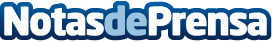 Ignacio Campoy, galardonado en los Premios Urbanbeat 2023Premio Mejor Proyecto de Vanguardia y Liderazgo en la Empresa 2023 a Ignacio CampoyDatos de contacto:PilarComunicación666557874Nota de prensa publicada en: https://www.notasdeprensa.es/ignacio-campoy-galardonado-en-los-premios Categorias: Madrid Eventos Premios Actualidad Empresarial http://www.notasdeprensa.es